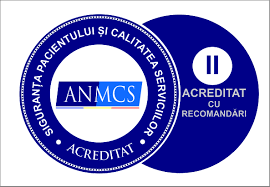 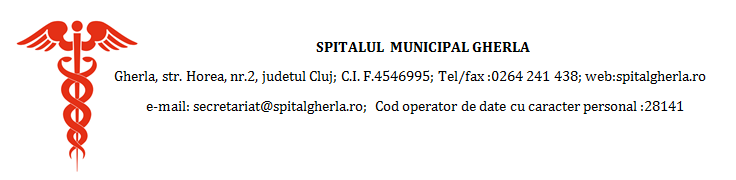 Nr.__________/______________ ANUNȚ CONCURSÎn conformitate cu prevederile Ordinului Ministrului Sănătății nr.166/2023;SPITALUL MUNICIPAL GHERLAorganizează concurs pentru ocuparea următorului post unic vacant conform prevederilor art. IV alin. (1) și alin.(2) lit.b) OUG nr. 34/2023 privind unele măsuri fiscal – bugetare, prorogarea unor termene, precum şi pentru modificarea şi completarea unor acte normative:1 (un)  post de medic specialist confirmat în specialitatea otorinolaringologie, cu normă întreagă 7 ore/zi, 35 de ore pe săptămână,  perioadă nedeterminată la Cabinet Otorinolaringologie din cadrul Ambulatoriului Integrat al Spitalului Municipal GherlaCondiţii generale şi specifice prevăzute în fișa postului:             Condiţii generale:    a) are cetăţenia română sau cetăţenia unui alt stat membru al Uniunii Europene, a unui stat parte la Acordul privind Spaţiul Economic European (SEE) sau cetăţenia Confederaţiei Elveţiene;    b) cunoaşte limba română, scris şi vorbit;    c) are capacitate de muncă în conformitate cu prevederile Legii nr. 53/2003 - Codul muncii, republicată, cu modificările şi completările ulterioare;    d) are o stare de sănătate corespunzătoare postului pentru care candidează, atestată pe baza adeverinţei medicale eliberate de medicul de familie sau de unităţile sanitare abilitate;    e) îndeplineşte condiţiile de studii, de vechime în specialitate şi, după caz, alte condiţii specifice potrivit cerinţelor postului scos la concurs, inclusiv condiţiile de exercitare a profesiei;    f) nu a fost condamnată definitiv pentru săvârşirea unei infracţiuni contra securităţii naţionale, contra autorităţii, contra umanităţii, infracţiuni de corupţie sau de serviciu, infracţiuni de fals ori contra înfăptuirii justiţiei, infracţiuni săvârşite cu intenţie care ar face o persoană candidată la post incompatibilă cu exercitarea funcţiei contractuale pentru care candidează, cu excepţia situaţiei în care a intervenit reabilitarea;    g) nu execută o pedeapsă complementară prin care i-a fost interzisă exercitarea dreptului de a ocupa funcţia, de a exercita profesia sau meseria ori de a desfăşura activitatea de care s-a folosit pentru săvârşirea infracţiunii sau faţă de aceasta nu s-a luat măsura de siguranţă a interzicerii ocupării unei funcţii sau a exercitării unei profesii;    h) nu a comis infracţiunile prevăzute la art. 1 alin. (2) din Legea nr. 118/2019 privind Registrul naţional automatizat cu privire la persoanele care au comis infracţiuni sexuale, de exploatare a unor persoane sau asupra minorilor, precum şi pentru completarea Legii nr. 76/2008 privind organizarea şi funcţionarea Sistemului Naţional de Date Genetice Judiciare, cu modificările ulterioare, pentru domeniile prevăzute la art. 35 alin. (1) lit. h) din Hotărârea Guvernului nr. 1336/2022 pentru aprobarea Regulamentului-cadru privind organizarea şi dezvoltarea carierei personalului contractual din sectorul bugetar plătit din fonduri publice.Condiţii specifice prevăzute în fișa postului:Studii de specialitate: diplomă de licență în medicină,  certificat de medic specialist în specialitatea otorinolaringologie;Cerinţe specifice: certificat profesional curent emis de Colegiul Medicilor, aviz de liberă practică.2.Pentru înscrierea la concurs, candidații vor depune un dosar care va cuprinde următoarele documente:    a) formularul de înscriere la concurs, conform modelului prevăzut în anexa nr. 2 la Hotărârea Guvernului nr.1.336/2022 pentru aprobarea Regulamentului-cadru privind organizarea şi dezvoltarea carierei personalului contractual din sectorul bugetar plătit din fonduri publice (HG nr. 1.336/2022);    b) copia de pe diploma de licenţă şi certificatul de specialist sau primar pentru medici, medici stomatologi, farmacişti şi, respectiv, adeverinţă de confirmare în gradul profesional pentru biologi, biochimişti sau chimişti;    c) copie a certificatului de membru al organizaţiei profesionale cu viza pe anul în curs;    d) dovada/înscrisul din care să rezulte că nu i-a fost aplicată una dintre sancţiunile prevăzute la art. 455 alin. (1) lit. e) sau f), la art. 541 alin. (1) lit. d) sau e), respectiv la art. 628 alin. (1) lit. d) sau e) din Legea nr. 95/2006 privind reforma în domeniul sănătăţii, republicată, cu modificările şi completările ulterioare;    e) acte doveditoare pentru calcularea punctajului prevăzut în anexa nr. 3 la ordin;    f) certificat de cazier judiciar sau, după caz, extrasul de pe cazierul judiciar;    g) certificatul de integritate comportamentală din care să reiasă că nu s-au comis infracţiuni prevăzute la art. 1 alin. (2) din Legea nr. 118/2019 privind Registrul naţional automatizat cu privire la persoanele care au comis infracţiuni sexuale, de exploatare a unor persoane sau asupra minorilor, precum şi pentru completarea Legii nr. 76/2008 privind organizarea şi funcţionarea Sistemului Naţional de Date Genetice Judiciare, cu modificările ulterioare, pentru candidaţii înscrişi pentru posturile din cadrul sistemului de învăţământ, sănătate sau protecţie socială, precum şi orice entitate publică sau privată a cărei activitate presupune contactul direct cu copii, persoane în vârstă, persoane cu dizabilităţi sau alte categorii de persoane vulnerabile ori care presupune examinarea fizică sau evaluarea psihologică a unei persoane;    h) adeverinţă medicală care să ateste starea de sănătate corespunzătoare, eliberată de către medicul de familie al candidatului sau de către unităţile sanitare abilitate cu cel mult 6 luni anterior derulării concursului;    i) copia actului de identitate sau orice alt document care atestă identitatea, potrivit legii, aflate în termen de valabilitate;    j) copia certificatului de căsătorie sau a altui document prin care s-a realizat schimbarea de nume, după caz;    k) curriculum vitae, model comun European;     l) copie după Carnetul de Muncă sau  adeverințe din care să reiasă vechimea în muncă și în specialitate;    m) chitanța de plată  a taxei de concurs, în  valoare de 150 lei care se achită la sediul spitalului la casieria unitatii.Documentele prevăzute la lit. d) şi f) sunt valabile 3 luni şi se depun la dosar în termen de valabilitate.Adeverința care atestă starea de sănătate conține, în clar, numărul, data, numele emitentului și calitatea acestuia, în formatul standard stabilit prin ordin al ministrului sănătaţii.Copia actului de identitate, copiile documentelor de studii și carnetul de muncă sau, după caz, adeverinţele care atestă vechimea vor fi prezentate şi în original în vederea verificării conformității copiilor cu acestea.      3.   Bibliografia şi tematica de concurs este cea pentru examenul de medic specialist în specialitatea postului, afișată pe site-ul Ministerului Sănătății.BIBLIOGRAFIAla concursul organizat în vederea ocupării postului vacant medic specialist confirmat în specialitatea otorinolaringologie OTORINOLARINGOLOGIE SI CHIRURGIE CERVICOFACIALA, coordonator Sarafoleanu C. în „Tratat de chirurgie”, sub redacţia Irinel Popescu, Constantin Ciuce, vol. 1, Editura Academiei Române, 2012.REABILITAREA SI IGIENA VOCII. Muresan R, Chirila M. Editura. Alma Mater, 2010TULBURARILE RESPIRATORII IN SOMN. Sarafoleanu C.- coordonator. Editura Academiei Romane, 2016.EUROPEAN MANUAL OF MEDICINE–OTORHINOLARYNGOLOGY, HEAD AND NECK SURGERY. Anniko M, Bernal-Sprekelsen M., Bonkowsky V., Bradley P., Iurato S. Springer Verlag, 2010.CUMMINGS-OTOLARYNGOLOGY HEAD AND NECK SURGERY. Sixth Edition. Flint P.W., Haughey B. H., Lund V. J., Niparko J. K., Richardson M. A., Robbins K. T., ThomasJ. R. Mosby – Elsevier Publishing House, 2016.ENT-HEAD AND NECK SURGERY: ESSENTIAL PROCEDURES. Theissing J., Rettinger G., Werner J. Ed. Thieme Verlag, 2011.OTOLARYNGOLOGY AND HEAD AND NECK SURGERY. Warner G., Burgess A., Patel S., Martinez-Devesa P., Corbridge R. OXFORD University Press, 2009.TEMATICA la concursul organizat în vederea ocupării postului vacant medic specialist confirmat în specialitatea otorinolaringologie Anatomia si fiziologia nasului si sinusurilor paranazaleAnatomia si fiziologia faringeluiAnatomia si fiziologia laringeluiAnatomia si fiziologia urechiiAnatomia chirurgicala a regiunii cervicaleMalformații în ORL – diagnostic precoce și posibilități terapeuticeMetode de explorare ale nasului si sinusurilor paranazaleMetode de explorare ale cavității bucale si faringeluiMetode de explorare a laringeluiMetode de explorare a urechiiMetode de explorare ale traheei si bronhiilorMetode de explorare a esofaguluiUrgentele rinosinusale (traumatismele nazale si sinuso-faciale, epistaxis, corpi straini nazo- sinusali)Urgentele faringiene (traumatismele faringelui – mecanice si fizico-chimice, corpii straini faringieni)Urgentele laringiene (insuficienta respiratorie acuta de cauza laringiana, traumatismele laringelui, corpii straini laringo-traheo-bronsici)Urgentele oto-mastoidiene (traumatismele urechii si a osului temporal, surditatea brusc instalata, trauma sonora acuta, vertijul periferic acut, paralizia faciala periferica, corpii straini auriculari)Urgentele esofagiene (esofagita postcaustica, corpii straini esofagieni)Ugentele cervicale (traumatismele partilor moi cervicale, hemoragii cervicale, supuratiile cervicale)Patologia infecto-inflamatorie acuta rinosinusala (rinite acute, rinosinuzite acute)Patologia infecto-inflamatorie acuta a cavitatii bucale si a faringelui (stomatite, glosite, amigdalite si faringite acute)Patologia infecto-inflamatorie acuta laringiana (laringitele acute, epiglotita acuta,  pericondrita laringiana, abcesul laringian)Patologie infecto-inflamatorie acuta otomastoidiana (otita medie acuta, otomastoidita acuta a adultului si copilului)Patologia infecto - inflamatorie acuta a glandei tiroidePatologia infecto - inflamatorie acuta a glandelor salivarePatologia infecto-inflamatorie cronica rinosinusala (rinite cronice, rinosinuzitele cronice)Patologia infecto-inflamatorie cronica a cavitatii bucale si a faringeluiPatologia infecto-inflamatorie cronica a laringelui.Patologia infecto-inflamatorie cronica otomastoidiana.Patologia infecto-inflamatorie cronica a glandelor salivarePatologia tumorala benigna rinosinusalaPatologia tumorala benigna a cavitatii bucale si a faringeluiPatologia tumorala benigna a laringeluiPatologia tumorala benigna otomastoidianaPatologia tumorala benigna a glandei tiroidePatologia tumorala benigna a traheeiPatologia tumorala benigna a esofaguluiPatologia tumorala benigna a glandelor salivarePatologia tumorala maligna rinosinusalaPatologia tumorala maligna a cavitatii bucale si faringeluiPatologia tumorala maligna a laringeluiPatologia tumorala maligna otomastoidianaPatologia tumorala maligna a glandei tiroidePatologia tumorala maligna a traheeiPatologia tumorala maligna a esofagului cervicalPatologia tumorala maligna a glandelor salivarePatologie tumorala cervicalaPatologia tumorala parafaringianaPatologia chirurgicala a bazei de craniu (rino- si otobaza, orbita, cai lacrimale si spatii profunde)Sindroamele paralitice laringiene şi asociateClasificarea, evaluarea şi principiile de tratament ale tulburărilor vocii (elemente de foniatrie şi fonochirurgie)Tulburarile senzitive si motorii ale faringelui.Algiile cranio‐cervico‐facialeManifestări ale bolilor sistemice in ORLSindromul de apnee obstructiva în somn (diagnostic, etiopatogenie, principii de tratament)Hipoacuziile neurosenzoriale: diagnostic si reabilitare auditiva (proteze conventionale si implantabile)OtosclerozaSindroamele vestibulare perifericeII ‐ III PROBE CLINICEVor fi alese din tematica probei scrise de specialitate     4.	Probele stabilite pentru concurs:     a) selecția dosarelor de înscriere și stabilirea punctajului rezultat din analiza și evaluarea activității profesionale și științifice pentru proba suplimentară de departajare (proba D), prevăzută în anexa nr. 3 la ordin;     b) proba scrisă;     c) proba clinică.  Se pot prezenta la următoarea etapă numai candidații declarați admiși la etapa precedentă. Pentru fiecare probă a concursului punctajul este de maximum 100 puncte. Pentru a fi declaraţi admişi, candidaţii trebuie să obţină la fiecare probă minimum 50 puncte. Promovarea probei scrise este obligatorie pentru susţinerea urmatoarei probe. Sunt declaraţi admişi la proba scrisă şi la proba clinică candidaţii care au obţinut minimum 50 puncte.5.  Calendarul de desfășurare a concursului pentru ocuparea postului de medic specialist confirmat în specialitatea otorinolaringologie ce va fi organizat la sediul  SPITALULUI CLINIC C.F. CLUJ – NAPOCA, Str.Republicii nr.16 – 20, Cluj – Napoca, jud.Cluj:      Orice modificare survenită asupra unor aspecte referitoare la organizarea şi desfăşurarea concursului se va          publica pe site-ul spitalului.DOSARUL DE CONCURS  se depune la sediul Spitalului Municipal Gherla din str. Horea, nr. 2, Municipiul Gherla, judeţul Cluj, la Serviciul Resurse Umane (Program preluare dosare: luni – vineri: 7:00 –  13:00).        Relaţii suplimentare se obțin la Serviciul Resurse Umane al unităţii, e-mail spitalulgherla@yahoo.com  telefon:  0264 241914.ManagerEc.Pop-Suciu LoredanaDată publicare anunț pe site-ul spitalului și site-ul posturi@gov.ro06.11.2023Data limită de depunere a dosarelor de concurs20.11.2023Ora 14.00Data selecţiei dosarelor22.11.2023Ora 10.00Data afișării rezultatelor selecției dosarelor și a punctajului rezultat din analiza și evaluarea activității profesionale și știintifice pentru proba suplimentară de departajare (proba D), prevazută în anexa nr. 3 la ordin;23.11. 2023Ora 14.00Data limită de depunere contestații la rezultatul selecției dosarelor24.11.2023Ora 10.00Data afișării rezultatelor  contestațiilor referitoare la selecția dosarelor27.11.2023Ora 10.00Data probei scrise07.12.2023Ora 9.00Data afișării rezultatelor la proba scrisă08.12.2023Ora 12.00Data limită de depunere contestații privind rezultatul probei scrise11.12.2023Ora 9.00Data afișării rezultatelor  contestațiilor referitoare la proba scrisă12.12.2023Ora 9.00Data probei clinice13.12.2023Ora 9.00Data afișării rezultatelor la proba clinică14.12.2023Ora 9.00Data limită de depunere contestaţii privind rezultatul probei clinice14.12.2023Ora 14.00Data afișării rezultatelor  contestaţiilor referitoare la proba clinică15.12.2023Ora 13.00Data afișării rezultatelor finale18.12.2023Ora 13.00